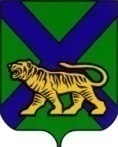 ТЕРРИТОРИАЛЬНАЯ ИЗБИРАТЕЛЬНАЯ КОМИССИЯпартизаНСКОГО РАЙОНАрешениеПроверив соответствие порядка выдвижения, оформление и полноту сведений в документах, представленных для выдвижения и регистрации кандидата в депутаты муниципального комитета Золотодолинского сельского поселения Партизанского муниципального района, выдвинутого Приморским краевым отделением политической партии «КОММУНИСТИЧЕСКАЯ ПАРТИЯ РОССИЙСКОЙ ФЕДЕРАЦИИ», Шамова Андрея Александровича, территориальная избирательная комиссия Партизанского  района  (далее - Комиссия) установила следующее.Представленные кандидатом Шамовым Андреем Александровичем в Комиссию документы соответствует требованиям статей 40, 46, 49  Избирательного кодекса Приморского края.В соответствии с частью 3 статьи 49 Избирательного кодекса Приморского края регистрация кандидата осуществляется без сбора подписей избирателей на основании решения Приморского краевого отделения политической партии «КОММУНИСТИЧЕСКАЯ ПАРТИЯ РОССИЙСКОЙ ФЕДЕРАЦИИ» о его выдвижении.  На основании части 13 статьи 40  Избирательного кодекса  Приморского края в соответствующие государственные органы Комиссией  направлены представления по проверке достоверности сведений, представленных Шамовым А.А.До настоящего времени сведения из соответствующих государственных органов не поступили.	Иными фактами и обстоятельствами, препятствующими принятию решения о регистрации кандидата, Комиссия на настоящее время не располагает.С учетом вышеизложенного, территориальная избирательная комиссия Партизанского  района РЕШИЛА:1. Зарегистрировать Шамова Андрея Александровича, кандидата в депутаты муниципального комитета Золотодолинского сельского поселения Партизанского муниципального района,  выдвинутого  Приморским краевым отделением политической партии «КОММУНИСТИЧЕСКАЯ ПАРТИЯ РОССИЙСКОЙ ФЕДЕРАЦИИ», 1993 года рождения, индивидуального предпринимателя, в  19  часов 40 минут.2. Выдать зарегистрированному кандидату удостоверение о регистрации установленного образца.3. Включить сведения о зарегистрированном кандидате в текст избирательного бюллетеня для голосования на выборах депутатов муниципального комитета Золотодолинского сельского поселения Партизанского муниципального района по многомандатному (десятимандатному) избирательному округу и в информационный плакат о зарегистрированных кандидатах.4. Продолжить проверку сведений, представленных Шамовым А.А.5. Направить сведения о регистрации кандидата в районную общественно - политическую газету «Золотая Долина».    6. Направить настоящее решение для размещения на официальных сайтах Избирательной комиссии Приморского края и администрации Партизанского муниципального района в разделе «Территориальная избирательная комиссия»   в  информационно - телекоммуникационной сети «Интернет».21.07.2021№  14/72с. Владимиро-Александровскоес. Владимиро-Александровскоес. Владимиро-АлександровскоеО регистрации кандидата в депутатымуниципального комитета  Золотодолинского сельского поселения Партизанского муниципального района  по многомандатному (десятимандатному) избирательному округу, выдвинутого Приморским краевым отделением политической партии «КОММУНИСТИЧЕСКАЯ ПАРТИЯ                      РОССИЙСКОЙ ФЕДЕРАЦИИ», Шамова Андрея Александровича  Председатель комиссииЕ.В. ВоробьеваСекретарь комиссииЕ.И. Башкатова